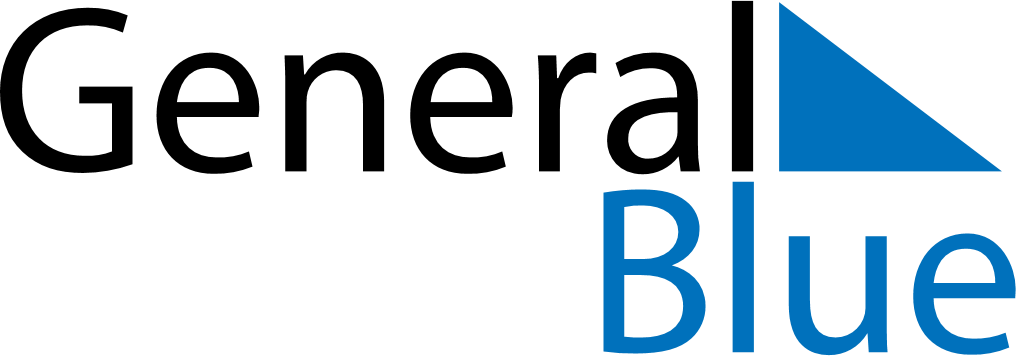 May 2026May 2026May 2026May 2026GibraltarGibraltarGibraltarMondayTuesdayWednesdayThursdayFridaySaturdaySaturdaySunday1223May Day456789910111213141516161718192021222323242526272829303031Spring bank holiday